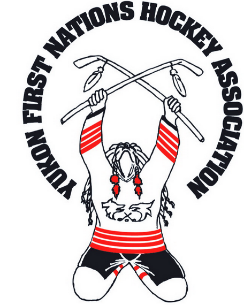 Applicant InformationFull Name:	Date of Birth (YYYY/MM/DD): 	    Gender: ___________Full Mailing Address:	Daytime Phone:	Evening Phone:	Proof of StatusThis part of the form needs to be completed by the First Nation (Registry/Status Services) and will need to be return to the YFNHA Board of Directors along with the Team Registration and Fees. Any Declarations forms not accompanied with the Registration may or may not be accepted.  Full Name of First Nation (Registry Group):	Full Address of First Nation:	Contact Person (Full Name):	Phone Number:	Fax Number:	Registry Number:	Region:	I, 	, the register/status services representative for the    (Full Name of Register/Status Services Representative)	, here by declare that 	     (Full Name of First Nation)	  (Full Name of applicant)is a member/descendant of our First Nation. I hereby declare that the information provided in this statement is true to my knowledge and will be held responsible for any conflicts arising from this declaration. Signature of First Nation Register/Status Services Representative